Iowa Center for Children’s JusticeChild Representation Sliding Fee ScaleChild representation fees are assessed to each parent separately based on their income. Unless otherwise ordered by the Court, each parent is responsible for one-half of the billable hours for their child’s representation. The parent will receive a periodic invoice for one-half of the work completed in that time period, billed at the parent’s individual hourly rate according to the sliding fee scale above. Cost estimates for common legal representation situations are listed below. These are only estimates and actual costs may vary. Client Meeting (1 hour)Court Hearing (1 hour)Mediation (3 hours)Trial – 1 day (6 hours)Trial – 2 days (12 hours)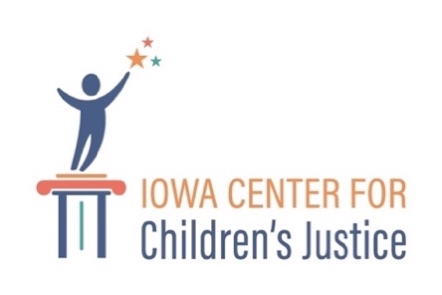 Parent’s Gross Annual IncomeParent’s Hourly RateCategory #1$0 to $25,000$0Category #2$25,001 to $50,000$50Category #3$50,001 to $100,000$100Category #4$100,001 to $200,000$150Category #5$200,001 and above$200Parent’s FeeCategory #1$0Category #2$25Category #3$50Category #4$75Category #5$100Parent’s FeeCategory #1$0Category #2$75Category #3$150Category #4$225Category #5$300Parent’s FeeCategory #1$0Category #2$150Category #3$300Category #4$450Category #5$600Parent’s FeeCategory #1$0Category #2$300Category #3$600Category #4$900Category #5$1,200